Brookings Community Theatre Audition Form  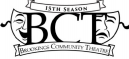 Roald Dahl’s Matilda: The Musical 
Directed by MikeThompson Name:_________________________________________________________________________________ Address:_______________________________________________________________________________ Phone: Cell Phone: ______________________________________ 
Email (please print legibly):_______________________________________________________________ Age: _____________ 
Height: ___________ Hair color: _____________ 
Eye color: __ ________ Size of role you would like/consider: _______Small   ________Medium    ________Large  
Physicality of role*: ______Inactive/Sedentary   ______Medium   ______Active/Energetic 
Name of role(s) you are interested in**_______________________________________________________ 
Will you accept any role or just the ones listed?________________________________________________ Allergies (especially to food or clothing)? ____________________________________________________
Are you willing/able to (Y/N): Y  /  N   Sing -What is your range (if known) Soprano Alto Tenor Bass More Specific: _________________ 
Y  /  N   Dance -Experience/Style ________________________________________________________ 
	  	Cartwheel:  Y / N	Tumble:  Y / N	Tap:  Y / NY  /  N  Reverse Gender (women playing men and vice versa***) Y  /  N  Cut and/or color your hair or grow facial hair  
Y  /  N  Lift another person and/or over 50+ lbs *Some roles will involve running, jumping, tumbling, stage  combat, etc.  ** You may be considered and cast for roles other than what you  write down  *** Some women may be asked to play men if not enough men  audition  **** To stay true to a script, a script may call for kissing, holding  hands, cuddling, intimate gestures, etc of another characterHow did you hear about auditions?? This will help us get the word out to others: _____ Posters _____ Online Calendar _____ Email _____ Website _____ Radio  _____ Newspaper _____ Facebook Group or friend _____ Facebook Ad _____ Word of mouth Previous Theatre Experience: You may include a theatre resume if you have one. Please fill out the attached calendars with your schedule. Any absences not included on these  calendars must be approved in advance and on a case-by-case situation. Attendance at rehearsal  from July 23rd   to August 11th will be MANDATORY (minimal exceptions approved by  Director). Rehearsals will begin promptly at 6:00pm and may release prior to 9pm.  Not all cast will be required to be at every rehearsal. A tentative schedule will be  dispersed near the first rehearsal that outlines what songs and scenes will be  practiced. All cast members will be REQUIRED to stay and help with Strike of the  set after the last performance on August 11th.TENTATIVE SCHEDULE for Matilda: The Musical Please indicate possible schedule conflicts. May, June, July and AugustTitle of Show Role/ Character Year Theatre Group Location (City/State)Sunday Monday Tuesday Wednesday Thursday Friday Saturday   May      26 

Week 127

Memorial Day 28First Read Through 29Rehearsal 30Rehearsal 31 June         1 2 

Week 23Rehearsal  4Rehearsal  5Rehearsal  6Rehearsal  7 89 

Week 310Rehearsal  11Rehearsal  12Rehearsal  13 Rehearsal 14 1516 

Week 417 Rehearsal 18Rehearsal  19Rehearsal  20Rehearsal  21 22 23 

Week 524Rehearsal 25 Rehearsal 26Rehearsal  27Rehearsal  28 2930

Week 6July       1Rehearsal2Rehearsal34

NO
Rehearsal567


Week 78Rehearsal 9Rehearsal 10Rehearsal 11Rehearsal 1213 14

Week 8
15161718192021 



Week 922Rehearsal 23Tentatively Move Into OLPAC24Rehearsal 25Rehearsal 26Rehearsal 27 Practice  (time TBD,  if needed)28 Practice  (time TBD,  if needed) Week 1029 Tech  rehearsal30 Tech  rehearsal31 Dress  RehearsalAug     1 Performance2 Performance 3 Performance 4 Performance  Week 1156 Practice  (time TBD,  if needed)7 Practice  (time TBD)8 

Performance 9 Performance 10 Performance 11 Performanc e &  STRIKE  (must be  present)